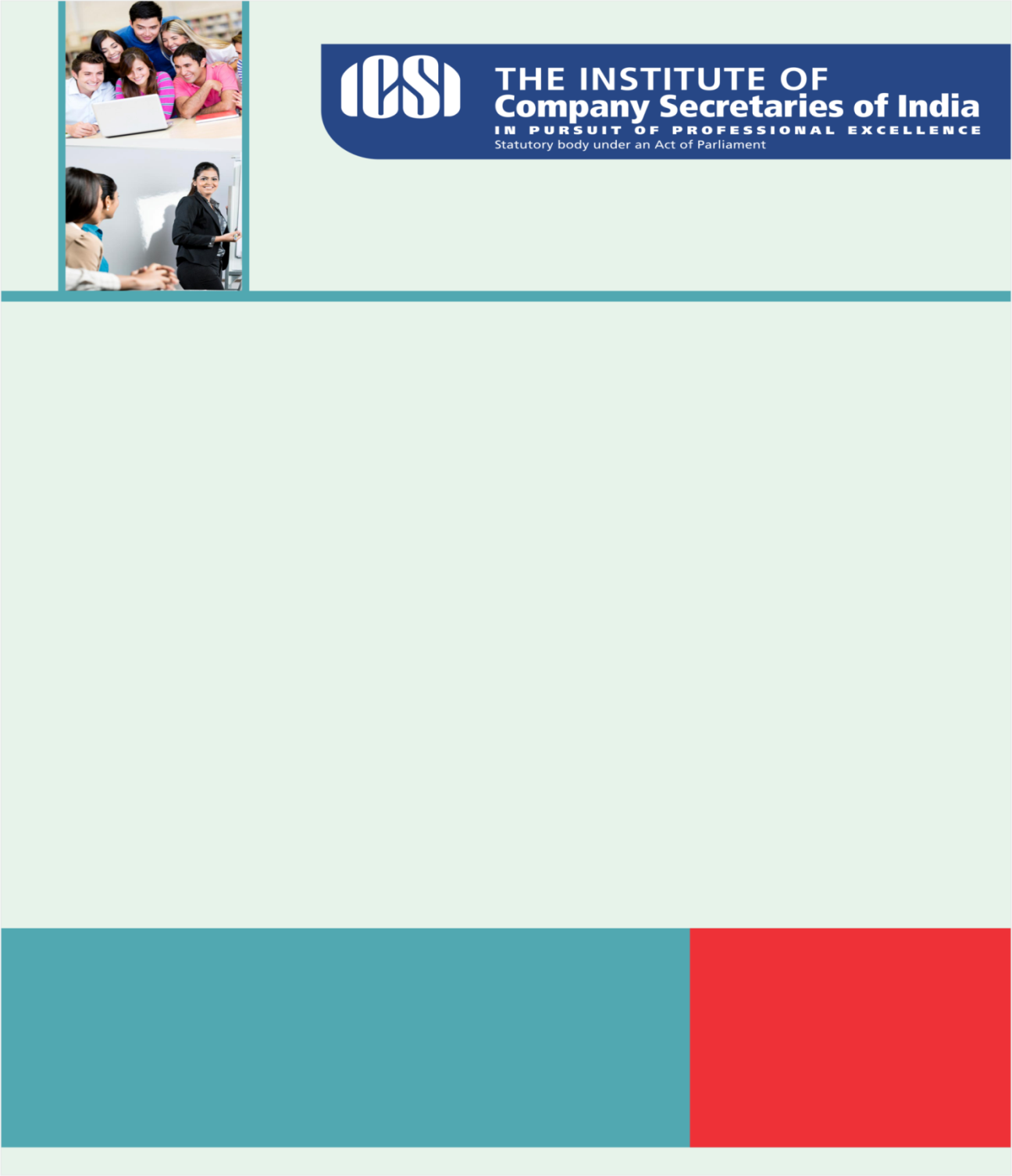 Knowledge Appraise News HeadlinesABCD of MSME Credit - Shri S. S. Mundra, Deputy Governor – August 23, 2016 – at the 2nd CII National Conference on MSME Funding held in New DelhiRegulatory Updates CCI: The Competition Commission of India (Competition Assessment of Economic Legislations and Policies) Guidelines, 2016MOF: Inviting suggestion on Manual for Procurement of GoodsDIPP: Department Of Industrial Policy & Promotions Major AchievementsMSDE: Guidelines for Implementation of National Apprenticeship Promotion SchemeNational Apprenticeship Promotion Scheme-Notification of GuidelinesTRAI: TRAI releases Telecom Consumers Protection (Tenth Amendment) Regulations (TCPR) 2016Consultation Paper on Spectrum Usage Charges and Presumptive Adjusted Gross Revenue for Internet Service Providers and Commercial Very Small Aperture Terminal Service ProvidersICSI NewsFourth webinar on NCLT & NCLAT series on August 26, 2016 at 3:00 pmUDAAN-Showcasing the Reach and Strength of the Profession of Company SecretariesICSI-CCGRT announces 3 Days Residential Unique workshop for Company Secretaries on "Gearing up for exploring opportunities before National Company Law Tribunal" from Friday, September 02 to Sunday, September 04, 2016 
For Announcement click here
For Registration Form click hereICSI-CCGRT announces One Day Workshop on "Goods & Services Tax- An Endeavour to comprehend The GST Trajectory" on Saturday, 27th of August, 2016 
For Announcement click here
For Registration Form click heree-book on ‘Pratibimb -Transcending Barriers’ Second Series: Walk the talk -Effective Communication and Assertive PresenceLegal Term“In limine”Initial stage; at the outset. 
Kindly send your feedback/suggestions regarding CS updates at csupdate@icsi.eduFor Previous CS UPDATE(S) visit :  http://www.icsi.edu/Member/CSUpdate.aspxIf you are not receiving the CS update, kindly update your e-mail id with Institute’s database by logging on ICSI website.